Муниципальное бюджетное дошкольное образовательное учреждение                             « Детский сад общеразвивающего вида № 12 поселок Раздольное Надеждинского района»Согласовано                                                                       УтверждаюПедагогическим советом                                      Заведующий   МБДОУ ДСОВ № 12Протокол № 3                                                           __________ О.А. ГущинаОт 27.01.2022г.ОТЧЕТо результатах самообследованияМБДОУ ДСОВ № 12 п. Раздольноеза 2021 год1. Аналитическая частьОбщие сведения об образовательнойорганизацииДошкольное бюджетное образовательное учреждение детский сад «Детский сад общеразвивающего вида №12 поселок Раздольное Надеждинского района» сдано в эксплуатацию   в 1970 году. Здание построено по типовому проекту, площадью , соответствует санитарным и гигиеническим нормам, обеспечивающим охрану здоровья воспитанников и работников, оборудовано и оснащено для реализации образовательных дошкольных программ. Детский сад работает по лицензии серия РО№ 000082 регистрационный номер 103 от 16 февраля 2012года бессрочная в соответствии с которой,  детский сад имеет право на осуществление образовательной деятельности по образовательным программам: – дошкольное образование.                                                                                                                                      Образовательная деятельность ведется на основании права на оперативное управление зданием (СВИДЕТЕЛЬСТВО о государственной регистрации права                                                   № 25-25-20/012/2012-377 от 02.05.2012 г.Цель деятельности Детского сада – осуществление образовательной деятельности по реализации образовательных программ дошкольного образования.Предметом деятельности Детского сада является формирование общей культуры, развитие физических, интеллектуальных, нравственных, эстетических и личностных качеств, формирование предпосылок учебной деятельности, сохранение и укрепление здоровья воспитанников.Режим работы - пятидневная рабочая неделя с двумя выходными днями (суббота, воскресенье), длительность работы МБДОУ - 10 часов, с 7.30 до 17.30. Функционирует дежурная группа с 17.30 до 19.30Помещения и территория ДОУ соответствуют государственным санитарно-эпидемиологическим требованиям к устройству правилам и нормативам работы ДОУ СанПин  СП 2.4.3648-20. Территория детского сада озеленена насаждениями по всему периметру. На территории учреждения имеются различные виды деревьев и кустарников, газоны, клумбы и цветники. Система управления ДОУ.Управление – процесс целенаправленного воздействия субъекта управления на какой-либо объект управления с целью перевода его на новое состояние и достижение определённых результатов или поддержание в установленном режиме.                             Управление ДОУ осуществляется в соответствии с Законом «Об образовании в Российской Федерации» от 29.12.2012 N 273-ФЗ и на основании Устава ДО. В детском саду создана структура управления в соответствии с целями и задачами работы.         Управление Детским садом строится на принципах единоначалия и коллегиальности. Коллегиальными органами управления являются: педагогический совет, общее собрание работников. Единоличным исполнительным органом является руководитель – заведующий       Непосредственное управление МБДОУ №12 осуществляет управление образования Надеждинского муниципального  района.Формами самоуправления, обеспечивающими государственно-общественный характер управления, являются: Общее собрание трудового коллектива; Педагогический Совет;  Родительский комитет МБДОУ.  Заведующий ДОУ - осуществляет общее руководство детским садом. Управленческая деятельность заведующей обеспечивает: материальные, организационные, правовые, социально – психологические условия для реализации функционирования образовательным процессом в ДОУ. регулирует и контролирует жизнедеятельность детского сада.  Педагогический совет – Количество проведенных педагогических  советов – 5Осуществляет текущее руководство образовательной деятельностью Детского сада, в том числе рассматривает вопросы: -развития образовательных услуг; -регламентации образовательных отношений; -разработки образовательных программ; -выбора учебных пособий, средств обучения и воспитания; -материально-технического обеспечения образовательного процесса; -аттестации, повышении квалификации педагогических работников.             Регулирует и координирует деятельность всех специалистов ДОУ, вырабатывает общие подходы к созданию и реализации образовательной программы, дает объективную оценку результативности деятельности членов педагогического коллектива. Родительский комитет – содействует администрации ДОУ в совершенствовании условий для осуществления образовательного процесса, охраны жизни и здоровья воспитанников, свободного развития личности. Участвует в организации и проведении совместных мероприятий.Профсоюзная организация ДОУ – осуществляет общественный контроль за соблюдением законодательства о труде и охране труда, содействует защите социально -трудовых прав и профессиональных интересов членов  коллектива.Принципы управления учреждением -демократизация и гуманизация управления  Системность и целостность в управлении Единство единоначалия и коллегиальности в управлении Объективность и полнота информации в управлении Принцип сочетания интересов детского и взрослого коллективов  Принцип объективностиМБДОУ ДСОВ № 12  располагается в жилом микрорайоне.Прием детей в ДОУ осуществляется руководителем по мере свободных мест в образовательном учреждении, на основании направления, выданного УО Администрации Надеждинского муниципального  района, на основании Положения о приеме детей в ДОУ, заявления родителей (законных представителей) и медицинских документов. Отношения учреждения с родителями определяются договором о сотрудничестве, который заключается при приеме ребенка в детский сад.Отчисление ребенка происходит на основании заявления родителей (законных представителей), медицинских показаний.Организационно-правовое обеспечениеЗаконодательные акты: -  Закон РФ «Об образовании в Российской Федерации»; -  Конституция РФ; -  Конвенция о правах ребенка;        - Семейный кодекс РФ и др. Локальные акты: -Устав; -Лицензия; -Коллективный договор; -должностные инструкции; -штатное расписание; -тарификационный список педагогических работников; -правила внутреннего трудового распорядка; -Положение о материальном стимулировании работников; -Положение о педагогическом совете; -Положение об Общем собрании;      -Положение о родительском комитете; -Приказы по личному составу;       -Приказы по основной деятельности; -другие, не противоречащие законодательству.     Управление МБДОУ ДСОВ № 12 осуществляется в соответствии с Законом  «Об образовании в Российской Федерации», законодательными актами РФ,   Уставом.   Дошкольное учреждение находится в окружении жилых домов. В ближайшем расположении находится общеобразовательная школа СОШ № 3.  С  учреждением поддерживаются партнёрские отношения. Это  дает возможности для обогащения деятельности  детского сада, ведению качественной работы по подготовке детей к школе.Проанализировав работу системы управления учреждения и результаты образовательной деятельности, можно сделать вывод, что слаженное взаимодействие, согласованность действий субъектов управления позволяют выйти на высокий уровень качества образовательной услуги и удовлетворенность всех потребителей услуги.Основной целью работы нашего дошкольного учреждения является: организация воспитательно – образовательного процесса в дошкольном учреждении в соответствии с федеральными государственными стандартами.Основные направления деятельности ДОУ: охрана жизни и здоровья психологическая и эмоциональная защищенность детей, выявление и развитие способностей воспитанников.Комплектование новых групп происходит ежегодно до 1 сентября на основании заявления родителей, направления управления образования и медицинских документов ребенка.       Педагогический процесс работы с детьми  ориентирован на развитие ребенка с учетом индивидуальных  особенностей. Таким образом, созданная в учреждении внутренняя система управления, представляет собой целенаправленное сотрудничество всех участников педагогического процесса по достижению поставленных целей и задач. Данная система ведется в соответствии с существующей нормативной правовой базой всех уровней управления дошкольным образованием, со структурой управления и имеет положительную динамику результативности управления, способствует активной, творческой, плодотворной деятельности коллектива, обеспечивая стабильность положительных результатов.Основными целями деятельности Учреждения являются:осуществление комплекса мер, направленных на сохранение и укрепление физического и психического здоровья детей;формирование общих способностей и базисных основ личности каждого ребенка;развитие воображения и творческих способностей детей;осуществление социальной защиты личности детей;обеспечение обогащенного физического, познавательного, социального, эстетического развития детей;формирование общих способностей и базисных основ личности каждого ребенка;гармоничное развитие личности детей и их подготовка к обучению в школе;обеспечение готовности к школьному обучению.Деятельность Учреждения направлена на реализацию основных задач дошкольного образования:охрана жизни и укрепление физического и психического здоровья детей;обеспечение	познавательно-речевого,	социально-личностного,	художественно- эстетического и физического развития детей;воспитание с учётом возрастных категорий детей гражданственности, уважения к правами свободам человека, любви к окружающей природе, Родине, семье;осуществление необходимой коррекции недостатков в физическом и (или) психическом  развитии детей;взаимодействие с семьями детей для обеспечения полноценного развития детей;оказание	консультативной	и	методической	помощи	родителям	(законным представителям) по вопросам воспитания, обучения и развития детей.Структура и органы управления МБДОУ  ДСОВ № 12 п. РаздольноеЗаведующий ДОУОбщее собрание трудового коллективаПедагогический персоналСлужащиеПедагогический советСтарший  методист             ЗавхозДелопроизводительОбщее родительское собраниеОбслуживающи й персоналУчебно-вспомогательный персоналГрупповые родительские собранияВоспитательМузыкальный руководительГрупповой родительский комитет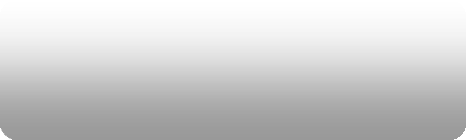 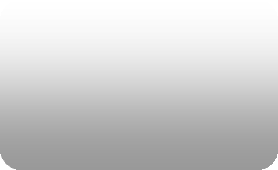 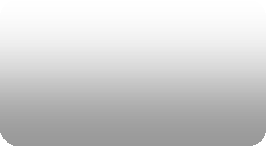 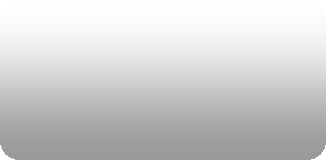 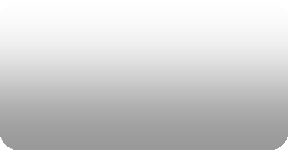 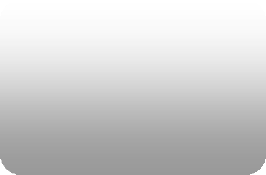 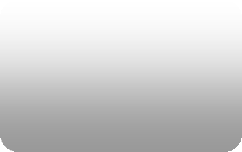 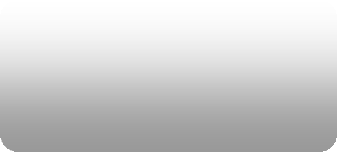 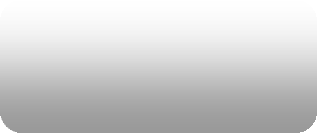 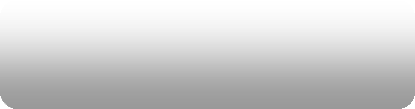 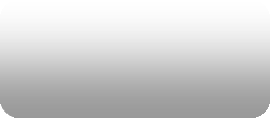 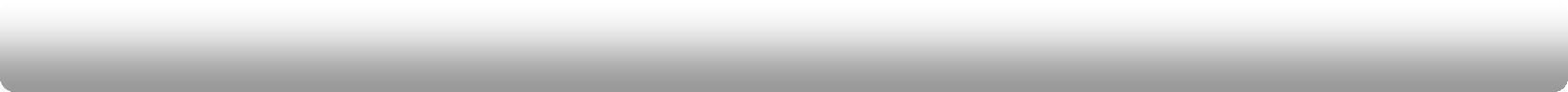 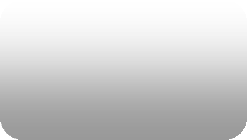 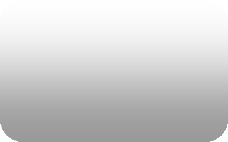 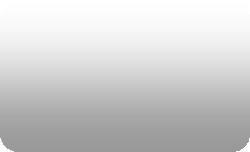 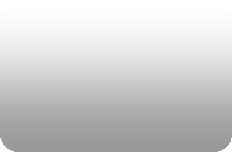 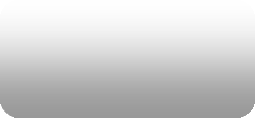 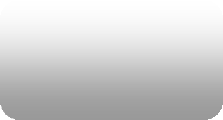 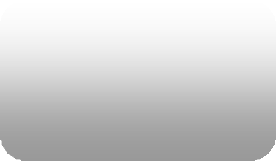 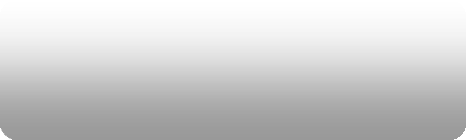 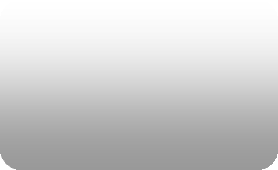 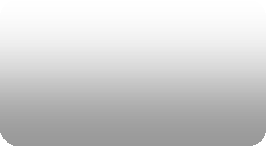 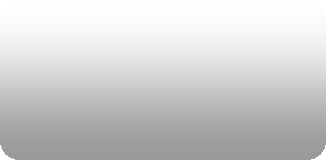 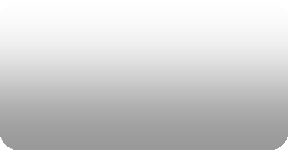 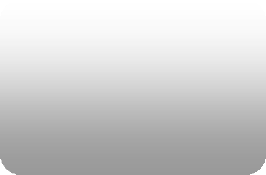 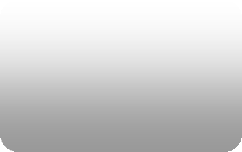 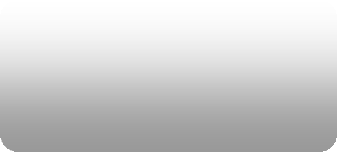 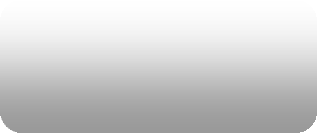 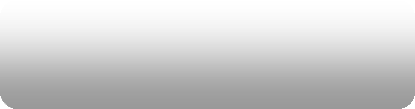 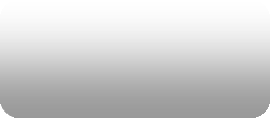 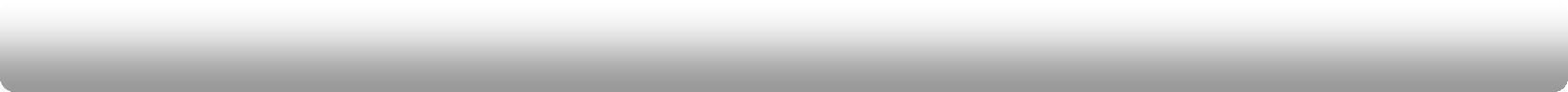 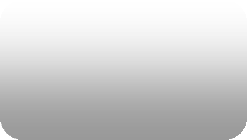 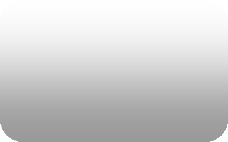 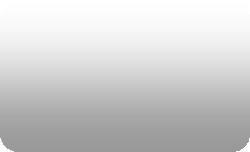 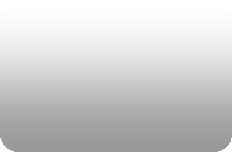 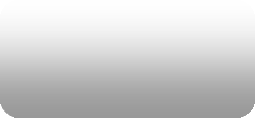 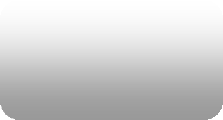 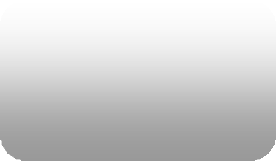 Управление ДОУ строится на принципах единоначалия и самоуправления. В своей деятельности Учреждение руководствуется законодательством Российской Федерации, в том числе законом РФ «Об образовании в Российской Федерации», Санитарно - эпидемиологическими правилами и нормативами, Федеральными государственными образовательными стандартами дошкольного образования, нормативными правовыми актами органов местного самоуправления Надеждинского района, договором с Учредителем, Уставом МБДОУ  ДСОВ №12 и локальными актами.Непосредственное управление детским садом осуществляет заведующий Гущина Ольга Аркадьевна. Органами управления МБДОУ являются общее собрание трудового коллектива, педагогический совет, общее родительское собрание.В дошкольном учреждении соблюдается исполнительская дисциплина: имеется номенклатура дел, регистрируется входящая и исходящая документация, осуществляется работа по изучению и реализации нормативных документов (приказов, инструкций, распоряжений)Оценка образовательной деятельностиОбразовательная деятельность в Детском саду организована в соответствии с Федеральным законом от 29.12.2012 № 273-ФЗ «Об образовании в Российской Федерации», ФГОС дошкольного образования, СанПиН 2.4.1.3648-20  «Санитарно-эпидемиологические требования к устройству, содержанию и организации режима работы дошкольных образовательных организаций».Образовательная деятельность ведется на основании утвержденной основной образовательной программы дошкольного образования, которая составлена в соответствии с ФГОС дошкольного образования, с учетом примерной образовательной программы дошкольного образования, санитарно-эпидемиологическими правилами и нормативами, с учетом недельной нагрузки.                      Распределение  детей по возрасту и полу:Уровень развития детей анализируется по итогам педагогической диагностики. Формы проведения диагностики:− диагностические занятия (по каждому разделу программы);− наблюдения, итоговые занятия.Разработаны диагностические карты освоения основной образовательной программы дошкольного образования Детского сада (ООП Детского сада) в каждой возрастной группе. Карты включают анализ уровня развития целевых ориентиров детского развития и качества освоения образовательных областей.Так, результаты качества освоения ООП детского сада на конец 2021 года выглядят следующим образом:В ДОУ функционирует 5 групп, в групповой ячейке имеется групповое помещение, спальня, раздевалка, буфетная. Имеются: медицинский кабинет (1 изолятор,  комната для приготовления дез. растворов), кабинет ИЗО деятельности, музыкальный зал, спортивный зал,  спортивная площадка. Спортивный зал оборудован набором необходимого инвентаря из экологически чистого материала и нетрадиционного оборудования. Музыкальный зал оборудован в соответствии с требованиями к музыкальному развитию детей. Все прогулочные участки оборудованы детскими игровыми конструкциями и теневыми навесами. Данные компоненты обеспечивают возможность организации разнообразных видов детской деятельности по интересам.                                                                      Состояние материально-технической базы МБДОУ ДСОВ №12 в основном соответствует педагогическим требованиям, современному уровню образования и санитарным нормам. Все базисные компоненты развивающей среды детства включают оптимальные условия для полноценного физического, эстетического, познавательного и социального развития. В каждой возрастной группе детского сада созданы условия для самостоятельного активного и целенаправленного действия детей во всех видах деятельности: игровой, двигательной, изобразительной, театрализованной, конструктивной и т.д., которые содержат разнообразные материалы для развивающих игр и занятий. В группах имеются дидактические игры, наглядный и иллюстративный материал. В свободном доступе для детей необходимые материалы для рисования, лепки и аппликации, художественного труда (бумага различных цветов, пластилин, краски, кисти, карандаши, цветные мелки, природный и бросовый материалы). В достаточном количестве имеются полифункциональные предметы, пригодные для использования в различных видах детской активности (в том числе природный и бросовый материал, предметы- заместители, куски ткани и др.). В группах организованы различные центры (центр сюжетно-ролевых игр и театра, музыкальный, физкультурный, центр продуктивной деятельности и конструирования, центр художественно-эстетического развития, центр восприятия художественной литературы, центр экологии и познавательно- исследовательской деятельности, познавательно-речевого развития, уголок безопасности, патриотический уголок), предоставляющие достаточные возможности для общения и организации разнообразных видов детской деятельности по интересам. Развивающая предметно-пространственная среда детского сада построена с учетом возрастных и гендерных особенностей детей. В МБДОУ имеются специально оборудованные помещения для  музыкальной деятельности и развития театрализованной деятельности детей; для занятий физической культурой. На территории детского сада созданы условия для физического развития детей, имеется оборудованная спортивная площадка. На прогулочных участках имеется стационарное спортивное оборудование для двигательной активности, оборудование для организации игр (песочницы, беседки), предусмотрен выносной материал.    	 Развивающая предметно-пространственная среда обеспечивает максимальную реализацию образовательного потенциала пространства МБДОУ: групп и участков,  в соответствии с особенностями каждого возраста. Соответствует требованиям охраны и укрепления  здоровья. Предоставляется возможность общения и совместной деятельности детей  и взрослых, двигательной активности детей, а также возможности для уединения.Развивающая предметно-пространственная среда  обеспечивает реализацию различных образовательных программ; учет национально-культурных, климатических условий, в которых осуществляется образовательная деятельность; учет возрастных особенностей детей.Насыщенность среды соответствует возрастным возможностям детей и содержанию Программы. Образовательное пространство оснащено средствами обучения и воспитания, соответствующими материалами, игровым, спортивным, оздоровительным оборудованием, инвентарем, которые  обеспечивают: игровую, познавательную, исследовательскую и творческую активность всех воспитанников. Экспериментирование с доступными детям материалами (в том числе с песком и водой).  Двигательную активность, в том числе развитие крупной и мелкой моторики, участие в подвижных играх и соревнованиях Эмоциональное благополучие детей во взаимодействии с предметно пространственным окружением; возможность самовыражения детей. Доступность среды создает условия для свободного доступа детей к играм, игрушкам, материалам, пособиям, обеспечивающим все основные виды детской активности.Безопасность предметно-пространственной среды обеспечивает соответствие всех ее элементов требованиям по надежности и безопасности их использования.Здание находится в удовлетворительном состоянии.Системы жизнеобеспечения  МБДОУ - освещение, отопление, водоснабжение, канализация находится  в режиме функционирования.Условия для всестороннего развития детей постоянно улучшаются, а материально – техническая база МБДОУ регулярно  пополняется.Материально-техническая база учреждения представляет собой комплекс современных информационных образовательных ресурсов с необходимым методическим, технологическим и техническим   обеспечением, предназначенным для организации методического сопровождения образовательного процесса.              Оценка содержания подготовки обучающихсяРабота     проводится на основе:	Федерального закона от 29.12.2012г. № 273-ФЗ «Об образовании в Российской Федерации»;Устава ДОУ;СанПиН 2.4.3648-20 - санитарно - эпидемиологических требований к устройству, содержанию и организации режима работы дошкольных образовательных учреждений (утверждены постановлением Главного государственного санитарного врача Российской Федерации от 13.05.2013 г.)Приказа Министерства образования и науки Российской Федерации от 17.10.2013 № 1155 «Об утверждении федерального государственного образовательного стандарта дошкольного образования»;Инструктивно - методического письма Министерства образования РФ от 14 марта 2000г.№ 65/23-16 «О гигиенических требованиях и максимальной нагрузке на детей дошкольного возраста в организованных формах обучения»;	Приказа Министерства образования и науки Российской Федерации от 30.08.2013г. № 1014 «Об утверждении Порядка организации и осуществления образовательной деятельности по основным общеобразовательным программам - образовательным программам дошкольного образования».В ДОУ реализуется основная образовательная программа дошкольного образования МБДОУ  ДСОВ № 12, которая разработана на основе образовательной программы дошкольного образования «От рождения до школы» под редакцией Н.Е. Вераксы, Т.С. Комаровой, М.А. Васильевой        Целью Программы является: всестороннее формирование личности ребёнка с учётом его физического развития, индивидуальных возможностей, интересов и способностей, готовности к обучению к школе; проектирование социальных ситуаций развития ребенка и развивающей предметно-пространственной среды, обеспечивающих позитивную социализацию, мотивацию и поддержку индивидуальности детей через общение, игру, познавательно-исследовательскую деятельность и другие формы активности. Цели части программы, формируемой участниками образовательных отношений, являются: Формирование познавательного интереса и чувства сопричастности к семье, детскому саду, поселку, родному краю, культурному наследию своего народа на основе духовно-нравственных и социокультурных ценностей и принятых в обществе правил и норм поведения.Воспитание уважения и понимания своих национальных особенностей,чувства собственного достоинства, как представителя своего народа, и толерантного отношения к представителям других национальностей (сверстникам и их родителям, соседям и другим людям).Формирование бережного отношения к родной природе, стремлениебережно относиться к ней, сохранять и умножать, по мере своих сил, богатство природы. Формирование начал культуры здорового образа жизни на основе национально-культурных традиций.  Основной целью деятельности педагогического коллектива является содействие удовлетворению потребностей государства и родителей в качественном дошкольном образовании, обеспечивающем разностороннее развитие детей на основе использования в образовательном процессе здоровьесберегающих технологий.  Наряду с традиционными программами, одобренными Министерством образования РФ дошкольное учреждение  апробирует и осуществляет ряд новых проектов, носящих инновационный характер.                 В детском саду создаются условия для того, чтобы каждый воспитанник мог полностью реализовать себя, свои индивидуальные способности, интересы.  О результатах работы коллектива   можно узнать на сайте  www.razdou12.ru.  Наш сайт предоставляет  информацию о ведении образовательного процесса, деятельности педагогов,   о  планах и значимых событиях, результатах  конкурсов.   Также дается возможность посетителям оставлять свои отзывы, комментарии и пожелания о работе сотрудников детского сада. Развивающая предметно-пространственная средаОрганизация развивающей предметно-пространственной среды в ДОУ выстраивается в соответствии с ФГОС ДО. Все базисные компоненты развивающей предметной среды детского сада включают оптимальные условия для полноценного физического, эстетического, познавательного и социального развития детей.Организованная в ДОУ развивающая предметно-пространственная среда:инициирует познавательную и творческую активность детей,предоставляет ребенку свободу выбора форм активности,обеспечивает содержание разных форм детской деятельности,безопасна и комфорта,соответствует интересам, потребностям и возможностям каждого ребенка,обеспечивает гармоничное отношение ребенка с окружающим миром.Информационно – техническое обеспечение воспитательно-образовательного процессаВ настоящее время в детском саду в состав информационно - технической базы входят: 7 комплектов ПК, 2 принтера, 1 многофункциональное устройство, 3 проектора,  музыкальный центр, имеется сайт детского сада.Развивающая среда в ДОУ выступает не только условием творческого саморазвития личности ребенка, фактором оздоровления, но и показателем профессионализма педагогов. Педагоги применяют новые технологии, используют проектную деятельность, делятся опытом на открытых мероприятиях по применению ИКТ в дошкольном образовании, участвуют в различных конкурсах, создают свои электронные портфолио.Результаты участия педагогов и детей в различных мероприятиях в  2021 году.Мониторинг освоения основной общеобразовательной программы проведён во всех группах.Результаты освоения ООП на конец года представлены в таблице:Проанализировав результаты мониторинга можно сделать вывод, что дети освоили основную общеобразовательную программу по всем образовательным областям. Наибольших успехов дети достигли в освоении таких образовательных областей, как «Социально-коммуникативное развитие» и «Познавательное развитие». Это объясняется систематической и планомерной работой по данным направлениям педагогов групп. А также активному использованию ИКТ технологий, интерактивных презентаций, проектной деятельности.        Улучшились результаты по показателям «Художественно-эстетического развития» в разделе «Музыка.  Музыкальный руководитель занятия строит с постоянным усложнением музыкального материала по развитию музыкальных способностей.         Работа по развитию связной речи позволила повысить показатели по разучиванию стихотворений и составлению описательных рассказов, с помощью мнемо-таблиц и рассказов из личного опыта. Необходимо создавать условия для самостоятельной речевой активности в течение дня, включая коммуникативные игры и упражнения. Ежедневно проводить пальчиковую и артикуляционную гимнастики. Расширять кругозор детей. В области физического воспитания необходимо обратить внимание на развитие умения ориентироваться в пространстве, воспитывать инициативность, самостоятельность в организации игр. Проводить индивидуальную работу с детьми, которым это необходимо.        Взаимодействие педагогов и детей осуществляется с учетом дифференцированного подхода и включает разнообразные формы и методы работы:групповые и подгрупповые занятияиндивидуальные занятиявыставки рисунков и поделокпраздникиразвлечениядосугидидактические игрыучастие в районных, республиканских и всероссийских, международных конкурсах разного направленияорганизация кружков.В детском саду создана благоприятная обстановка для двигательной, игровой и интеллектуальной активности и удовлетворения интереса к разнообразным видам деятельности. Оценить динамику достижений воспитанников, эффективность и сбалансированность форм и методов работы позволяет мониторинг достижения детьми планируемых итоговых результатов освоения основной общеобразовательной программы дошкольного образования, реализуемой в МБДОУ.Программно – методическое обеспечение:Программа «Ладушки» И.М.Каплунова, И.А.Новоскольцева;Программа «Топ-хлоп, малыши» Т.Сауко, А.Буренина;Программа «Здоровье и гармония личности ребенка» В.Г.Алямовская;Программа «Изобразительная деятельность в детском саду» И.А.Лыкова;Программа «Давай познакомимся» И.А.Пазухина;               - Программа	логопедической	работы	по	преодолению	фонетико –                     фонематического недоразвития у детей Филичева Т.Б., Чиркина Г.В.;Программа по физической культуре для детей дошкольного возраста «Физкультурные занятия в детском саду» Е.Ф.Желобкович;Программа «Ритмическая мозаика» А.И.Буренина;Пособие «Друг к другу с добром» Е.А. Николаева.Непосредственно - образовательная деятельность реализуется через организацию различных видов детской деятельности (игровой, двигательной, познавательно- исследовательской, коммуникативной, продуктивной, музыкально-художественной, трудовой, а также деятельности общения, восприятия художественной литературы), их интеграцию с использованием разнообразных форм и методов работы, выбор которых осуществляется педагогами самостоятельно в зависимости от контингента детей, уровня освоения Программы и решения конкретных образовательных задач.Совместная деятельность взрослого и детей осуществляется как в виде непосредственно образовательной деятельности, так и в виде образовательной деятельности, осуществляемой в ходе режимных моментов (утренний приём детей, прогулка, подготовка ко сну, организация питания и др.).Организационной основой реализации Программы является комплексно- тематическое планирование, общая идея которых - познание ребенком мира вокруг и самого себя.Занятия организуются в I и во II половину дня с учетом возрастных особенностей детей.Продолжительность учебного года 36 недель. Учебный год начинается 1 сентября, продолжительностью до 31 мая.Максимально допустимый объем недельной образовательной нагрузки, включая реализацию дополнительных образовательных программ, для детей дошкольного возраста составляет:Вторая группа раннего возраста -1ч 40  мин Младшая группа - 2ч 45 мин Средняя группа – 4 чСтаршая группа - 6 ч 15 мин                 Подготовительная группа – 8 ч 30 мин Продолжительность занятий:Вторая группа раннего возраста – 6-10 минут Младшая группа - не более 15 минут Средняя группа - не более 20 минутСтаршая группа - не более 25 минут Подготовительная группа – 30 минут                В середине времени, отведенного на занятия, проводится физкультминутка.Перерывы между периодами занятий - не менее 10 минутНа основе учебного плана составлено расписание непосредственно- образовательной деятельности.Содержание образовательной деятельности охватывает следующие области:Социально – коммуникативное развитие;Познавательное развитие;Речевое развитие;Художественно – эстетическое развитие;Физическое развитие.Кружковая работа организуется в вечернее время 1 - 2 раза в неделю продолжительностью 15-30 минут (младшая группа – 1 раз, средняя группа – 2 раза, старшая группа -2 раза, подготовительная группа – 2 раза).Дополнительные образовательные программыОбразовательная деятельность по дополнительным образовательным программам (кружковая работа) осуществлялась 1-2 раза в неделю, во вторую половину дня в следующих группах: 	Образовательная нагрузка не превышала предельно допустимых норм, определенных СанПиН 2.4.3648-20 "Санитарно-эпидемиологические требования к устройству, содержанию и организации режима работы дошкольных образовательных организаций". Целесообразность этих кружковых программ состоит в том, чтобы создать каждому дошкольнику условия для наиболее полного раскрытия его индивидуальных особенностей и возможностей. Основные направления деятельности: художественно-эстетическое развитие; физическое развитие; познавательное развитие..Эффективность реализации программ кружковой работы можно увидеть, как только окажешься в нашем детском саду. В фойе расположена выставка коллективных работ, фотовыставка которые сменяется каждый сезон: «Осенние фантазии», «Зимняя сказка», «День Победы», «Мой любимый детский сад», «Проводы зимы», «Русская народная культура». В группах оформлены выставки детского творчества. Стены групповых комнат оформлены индивидуальными и коллективными работами, сделанными во время работы кружков художественно-эстетической направленности. Родители воспитанников интересуются навыками детей. Очень важна и обратная связь: поделки детей к праздникам, юбилейным датам очень дороги, как родителям, так и друзьям, сотрудникам учреждения. Детей, посещающих кружки, отличает высокий уровень развития творческих, познавательных способностей, межличностного общения со сверстниками и взрослыми.Информация о выпускникахВ 2021 году выпустилось в школу 20 детейРезультаты готовности детей к школеТаким образом, данные мониторинга выпускников свидетельствуют о том, что уровень освоения программы достаточно хороший. Результаты обследования показали, что дети подготовлены к школьному обучению. Данные педагогических диагностик выпускников показывают стабильный результат по всем разделам.В целом дети подготовительной группы готовы к школьному обучению.                                                        Воспитательная работаВ МБДОУ №12 воспитательная деятельность является ориентиром для каждого педагога, так как детский сад мы рассматриваем как единую, целостную воспитательную систему. Основной ценностью воспитательной работы ДОУ  является максимальное развитие личности каждого воспитанника с учетом его психофизиологических возможностей и формирование ее готовности к дальнейшему развитию и самостоятельности. Задачи воспитательной системы: -  создание среды, способствующей индивидуализации условий обучения для каждого ребёнка;-  предоставление ребёнку возможности выбора, как через планирование соответствующей деятельности, так и через организацию центров активности; -  участие семьи; -  максимальное сохранение и укрепление физического и психического здоровья в период дошкольного детства. Воспитательная работы осуществляется непрерывно, с применением всех допустимых образовательных и воспитательных технологий. Главными технологиями эффективной реализации воспитательной системы являются: -  Личностно - ориентированное взаимодействие детей друг с другом, детей и взрослых, педагогов и родителей. - Конструирование образовательного процесса осуществляется на основе модели субъект - субъектного взаимодействия педагога с детьми и их родителями. - Реализация модели субъект - субъектного взаимодействия основана на способности конструировать педагогический процесс на основе педагогической диагностики. - Открытость педагогического процесса, сотрудничество педагогического коллектива детского сада с родителями, другими учреждениями посёлкаФормы организации воспитательной деятельности выбраны в зависимости от методики воспитательного воздействия: словесные формы (встречи, беседы, игры и т.п.); практические (экскурсии, конкурсы, тематические вечера, занятия кружков и т.п.); наглядные формы (выставки художественного творчества, книжные выставки, видеофильмы, презентации и т.п.). Управление воспитательной системой создает возможности, при которых воспитательный процесс становится эффективным и действенным. Объединяя усилия взрослых по установлению взаимопонимания и гармоничных отношений с детьми, стараемся выработать единство требований педагогов и родителей к вопросам воспитания. Мероприятия, направленные на повышение эффективности воспитательного процесса МБДОУ: - консультации;- круглый стол;- открытые мероприятия;- развлечения;- праздники;- мастер-классы;- конкурсы;- наглядная пропаганда.Вывод: Таким образом, мониторинг образовательного процесса показал высокий уровень педагогического воздействия с учетом индивидуальных особенностей каждого ребенка и выстраивание траектории развития воспитанников согласно индивидуальному образовательному маршруту воспитанников. Охват воспитанников дополнительным образованием составляет 65 %.Степень удовлетворенности родителей работой ДОУ в соответствиес проведенным анкетированием.Вывод:Анализ полученных данных позволяет сделать вывод о том, что родители в целом удовлетворены качеством предоставляемых услуг и условиями пребывания детей в детском саду. Это говорит о планомерной, целенаправленной работе всех членов коллектива детского сада в воспитании и развитии детей. Анализируя результаты работы по взаимодействию с семьями воспитанников можно сделать вывод, что выбор форм работы актуален и интересен для родителей. В дальнейшем необходимо продолжать работу по следующим направлениям:- разработать и реализовать систему просвещения родителей по проблемам обучения,        воспитания и оздоровления детей с применением новых форм взаимодействию с семьёй;- вовлекать родителей в воспитательно-образовательный процесс с помощью разнообразных форм работы;- проводить постоянный анализа процесса взаимодействия дошкольного учреждения с семьёй;Кадровое обеспечение учебно-воспитательного процессаОбразовательный уровень педагогов:по уровню образования педагогический персонал:по стажу работы:по квалификационным категориям:по количеству работников, имеющих отличия:Вывод:Педагоги постоянно повышают свой профессиональный уровень, эффективно участвуют в работе методических объединений, знакомятся с опытом работы своих коллег и других дошкольных учреждений, а также саморазвиваются. Все это в комплексе дает хороший результат в организации педагогической деятельности и улучшении качества образования и воспитания дошкольников.Общие сведения о коллективе детей на 31.12.2021г.Основными участниками реализации программы являются: дети дошкольного возраста, родители (законные представители), педагоги.Учебно-методическое и библиотечно-информационное обеспечениеВ 2021 уч. году пополнена библиотека методического кабинета по разным образовательным областям - иллюстративным материалом, консультациями для родителей и педагогов, исследовательскими проектами, презентациями.Кроме того, в методический кабинет были приобретены: 5 д/ игр по сенсорному развитию, «Бизнес Леди», « Банкиры» - д/игры по экономическому развитию,  хрестоматии для чтения по всем возрастам, кукольный театр (10 наименований), 1 проектор, 4 ноутбука,  принтер.   Приобретены мячи разного размера,  скакалки, кегли, гантели. Изготовили атрибуты  для подвижных игр.  Пополнили предметами,  русскими костюмами    мини музей « Русская изба». В изостудии подобран  и оформлен  материал для работы ( иллюстрации, образцы игрушек),  методическая литература согласно ФГОС.     Пополнили материал  по теме  «Карта экологической тропы» :  цветочная поляна, лекарственные  растения, уголок леса,  березовая роща, огород. (д/ игры, альбомы,  иллюстрации, карты, наглядные пособия о растительном и животном мире   Надеждинского района Вывод: Исходя из вышеизложенного, следует вывод, что в дошкольном учреждении созданы оптимальные материально-технические условия, в полной мере обеспечивающие комфортное пребывание и развитие детей в разных видах детской деятельности Оценка материально-технической базыВ МБДОУ №12 сформирована материально-техническая база для реализации образовательных программ, жизнеобеспечения и развития детей. В МБДОУ №12  оборудованы помещения:групповые помещения – 5;кабинет заведующего – 1;методический кабинет – 1музыкальный зал – 1;физкультурный зал – 1;пищеблок – 1;прачечная – 1;медицинский кабинет – 1;изолятор – 1. При создании предметно-развивающей среды воспитатели учитывают возрастные, индивидуальные особенности детей своей группы. Оборудованы групповые комнаты, включающие игровую, познавательную, обеденную зоны.Вывод: Материально-техническое состояние Детского сада и территории соответствует действующим санитарно-эпидемиологическим требованиям к устройству, содержанию и организации режима работы в дошкольных организациях, правилам пожарной безопасности, требованиям охраны труда.Показатели деятельности МБДОУ № 12 п. Раздольное                                                              по  самообследованию за 2021 годВывод         Анализ показателей указывает на то, что Дошкольное образовательное учреждение Детский сад  №12  имеет достаточную инфраструктуру, которая соответствует требованиям СанПиН 2.4.3648-20 «Санитарно-эпидемиологические требования к устройству, содержанию и организации режима работы дошкольных образовательных организаций» и позволяет реализовывать образовательные программы в полном объеме в соответствии с ФГОС ДО.Детский сад укомплектован достаточным количеством педагогических и иных работников, которые имеют высокую квалификацию и регулярно проходят повышение квалификации, что обеспечивает результативность образовательной деятельности.                              Заведующий                   ___________ О.А. ГущинаНаименование учреждения:Муниципальное бюджетное дошкольное образовательное   учреждение «Детский сад общеразвивающего вида № 12 поселок Раздольное Надеждинского района».  Приоритетное направление - познавательно-речевое   развитие детей.Руководительзаведующий Гущина Ольга Аркадьевна.Юридический и фактический адрес692488, Приморский край, Надеждинский район      п. Раздольное, ул.  Ленинская 1-бтелефон8 (42334)   3 87 62Адрес электронной почтыe-mail: razdou12@mail.ruСайт учреждения:razdou12.ruУчредитель:Администрация Надежденского муниципального районаНаименованиеВсего детейВозраст детейВозраст детейВозраст детейВозраст детейВозраст детейНаименованиеВсего детейДо 3- летОт 3-х летОт 4-х летОт 5 лет От 6 летЧисленность воспитанников  всего:891016181827Из них девочек:45698913Из общей численности  дети- инвалиды:     00000Из них девочки:00000Уровень развития целевых ориентиров детского развитияВыше нормыВыше нормыНормаНормаНиже нормыНиже нормыИтогоИтогоУровень развития целевых ориентиров детского развитияКол-во%Кол-во%Кол-во%Кол-во% воспитанников в пределе нормыУровень развития целевых ориентиров детского развития2629.2%5966.2.%     44.5%8995.5,%Качество освоения образовательных областей   3640.4.%4449.4%910.2%  8989.8%№МероприятиеДатаУчастникРезультат1   Всероссийский конкурс« Великая Россия»«Наш приморский лотос»Август2021Ушнёва Татьяна ВитальевнаВоспитатель   Благодарность2Всероссийский конкурс« Великая Россия» «Матушка РОССИЯ»Август2021Гальчик Анастасия ВикторовнаВоспитательБлагодарность3Всероссийский конкурс« Созвездие талантов»« Верные друзья»Август2021Ушнёва Татьяна ВитальевнаВоспитательДиплом победителя4Всероссийский конкурс« Созвездие талантов»« Чудо – дом»Август2021Гальчик Анастасия ВикторовнаВоспитательДиплом победителя5Всероссийский конкурс« Созвездие талантов»« Удивительный мир часов»Август2021Обитоцкая           ЕленаАлександровна ВоспитательДиплом победителя6Международный образовательный портал    « Ступени успеха!»« Осеннее настроение»октябрь2021Мозер Н.Э.- воспитательБазыль СашаМозер Н.Э.  Малютин Илья Перевизная Т.С.Гаспарян ЛалаГальчик А.В. – вос-льГаспарян ЛиинаСнисаренко С.В.  Тетечкин АрьемВоронина Вероника Вакуленко София Волошина И.Г. – вос-ль Голубкова ЗлатаОбитоцкая Е.А. – вос-ль  Пататин Арсений Чаюн – вос-ль Назарова Андриана Ушнёва Т.В. – вос-ль Дёмина Алиса                    Жадова ВалерияДиплом 111степениДиплом 111степениДиплом 11степениДиплом 11степениДиплом 11степениДиплом 111степениДиплом 1степениДиплом 1степениДиплом 11степени7Районный конкурс чтецов                   « День народного единства»Октябрь1 Гаспарян Лала Стихотворение на  армянском языке « Моя мама»Вос-ль Обитоцкая Е.А.Бедина Милана.  «День народного единства» Майданик вос-ль Ушнёва Т.В. БлагодарностьБлагодарностьМеждународный образовательный портал                       « Ступени успеха!»« Уши, хвост, лапы»Международный образовательный портал                       « Ступени успеха!»« Осень – любимая пора!»Фото « Осень в парке»« Осеннее покрывало»« Очаровательная пора»« Осеннее покрывало»« Волшебные осенние краски»Международный образовательный портал                       « Ступени успеха!»« День Мира и Единства»« Мы семья!»Международный образовательный портал                       « Ступени успеха!»« День Мира и Единства»« Мы  едины!»Районный конкурс « ПДД: взгляд из-за парты» « Оберег для участника дорожного движения»Международное движение конкурсов « Бригантина» « День городов и сел любимых»                           Стихотворение111 Всероссийский педагогический конкурс « Моя лучшая методическая разработка»« Путешествие в страну экономики»Международное движение конкурсов « Бригантина»« Изучаем ПДД» « Правила дорожные – для изучения нужные!»  « Островок безопасности»Международное движение конкурсов « Бригантина»«  Театр и творчество!»« Творческие мероприятия»« Играем в театр»НоябрьНоябрьНоябрьДекабрьДекабрьДекабрьДекабрьДекабрьГальчик Анастасия Викторовна – воспитатель                « Любимчик»Ушнёва Татьяна Витальевна – воспитатель   « Мой любимый маленький друг» - « Мы едем, едем»Ушнёва Татьяна Витальевна – воспитатель   « Мой любимый маленький друг» - « Как здорово быть котом!»Мозер Наталья Эдуардовна – воспитатель   « Мой любимый маленький друг» - « Любимчик»Снисаренко Светлана Вячеславовна – воспитатель   « Мой любимый маленький друг» - «А мне здесь очень нравится!»Обитоцкая Елена Александровна – воспитатель« Мой любимый маленький друг» - «А где вкусняшки?»Гальчик Анастасия Викторовна – воспитательУстюжанина Ева,Дьяченко Ирина Николаевна  - воспитательУстюжанина Ева,Дьяченко Ирина Николаевна  - воспитательКупянский Владислав, Обитоцкая Елена Александровна - воспитательТёточкин Артемий,   Мозер Наталья Эдуардовна – воспитательДёмина АлисаКоморная ВиолеттаКупцов Мирон -Обитоцкая Е.А. – воспитательОбитоцкая Е.А. – воспитательМозер Н.Э. – воспитатель – конспектОбитоцкая Е.А. – воспитательконспектСнисаренко С.В.  – воспитательфотографииМозер Н.Э. – воспитатель – конспектУшнёва Т.В. – воспитатель – поделка из пряниковфотографияДиплом 1степениДиплом 1степениДиплом 1степениДиплом 1степениДиплом 1степениДиплом 1степениДиплом  -1степениДиплом 1степениДиплом 1степениДиплом 1степениДиплом 1степениДиплом 1степениБлагодарностьБлагодарностьДиплом – 1 местоДиплом – 1 местоДиплом – 1 местоДиплом – 1 местоДиплом – 1 местоДиплом – 1 местоВысокий уровень (%)Среднийуровень (%)Низкий уровень (%)Физическое развитие76222Социально-коммуникативное развитие41.557.51Познавательное развитие62344Художественно-эстетическое развитие59392Музыка67303Речевое развитие394318Средний показатель за год57.437.65.0Наименование кружка, организованного в ДОУНаправление деятельностиФИО руководителя кружкаКоличество детейКружок «Мастерская радости» средняя   группа – Учатся переживать чувство радости от самостоятельно выполненного трудахудожественно-эстетическоевоспитатель – соответствие занимаемой должности Волошина И.Г.8Кружок по рисованию «Детские фантазии»  (подготовительная группа )художественно-эстетическоевоспитатель   - высшая квалификационная категория Обитоцкая Е.А.12Кружок «Веселые ложкари» (по развитию артистичности и внутренней свободы ребенка средствами музыкально-ритмических и танцевальных движений)(для детей 4-7 лет)художественно-эстетическоемузыкальный руководитель –первая квалификационная категория Перевизная А.А.12Кружок по экспериментированию «Изобретатели»   (старшая  группа) познавательноевоспитатель – первая квалификационная категория      Ушнёва Т.В.12Кружок по экспериментированию «Мы исследователи»» (средняя  группа)познавательноевоспитатель – высшая квалификационня категория Перевизная Т.С.8Кружок « Растем здоровыми»физическое развитие Воспитатель- высшая квалификационная категория        Мозер Н.Э.10Кружок «Зеленый огонек» познавательноеВоспитатель – первая квалификационная категория    Снисаренко С.В.12Итого-  общее количество детей, охваченных кружковой работой (ребенок считается один раз) Итого-  общее количество детей, охваченных кружковой работой (ребенок считается один раз) 74УровеньготовностиКоличество детей :  20 детейВысокий35 %Средний60%Низкий5 %Степень удовлетворенностиЧисло человек% соотношениеДа, удовлетворены5764.7 %Нет, не удовлетворены21.7 %Частично удовлетворены2217.7%Не принимали участие в анкетирование77.9%Административный персоналПедагогическийВспомогательный2918ВысшееСреднее специальное2927%73%1 – 3 года3 – 5 лет5 – 10 лет10 – 15 лет15 – 20 лет20 лети более          200034    Вс     ВсегоВысшаяквалификационнаякатегорияПервая квалификационнаякатегорияСоответствие932430%30%40%ВсегоВ том числеВ том числеВ том числеВсегоОтличник народногообразованияПочётный работник общего образования« Российской Федерации»Почётная грамота Министерства образования5-14Возрастные группыКоличествогруппВозраст детейКоличество детей2-я  группа  раннего возраста12 - 3 года10Младшая группа13 – 4 года17Средняя группа 14 – 5 лет17Старшая группа15 – 6лет17 Подготовительная16-7 лет27ИТОГО5-88N п/п Показатели Единица измерения 1. Образовательная деятельность 1.1 Общая численность воспитанников, осваивающих образовательную программу дошкольного образования, в том числе: 89 человек 1.1.1 В режиме полного дня (10,0 часов) 89 человек 1.2 Общая численность воспитанников в возрасте до 3 лет 17 человек 1.3 Общая численность воспитанников в возрасте от 3 до 7 лет 72человек 1.4 Численность/удельный вес численности воспитанников в общей численности воспитанников, получающих услуги присмотра и ухода: 89/100% 1.4.1 В режиме полного дня (10,0 часов) 89/100% 1.4.2 В режиме продленного дня (12 - 14 часов) 7 /6% 1.5.2 По освоению образовательной программы дошкольного образования 89/ 100% 1.5.3 По присмотру и уходу 89/100% 1.6 Средний показатель пропущенных дней при посещении дошкольной образовательной организации по болезни на одного воспитанника 2.5 / в месяц/ 1.7 Общая численность педагогических работников, в том числе: 11 человек 1.7.1 Численность/удельный вес численности педагогических работников, имеющих высшее образование 3 чел. 25% 1.7.2 Численность/удельный вес численности педагогических работников, имеющих высшее образование педагогической направленности (профиля) 3человека/ 25% 1.7.3 Численность/удельный вес численности педагогических работников, имеющих среднее профессиональное образование 01.7.4 Численность/удельный вес численности педагогических работников, имеющих среднее профессиональное образование педагогической направленности (профиля) 8 человек/ 6.7% 1.8 Численность/удельный вес численности педагогических работников, которым по результатам аттестации присвоена квалификационная категория, в общей численности педагогических работников, в том числе: 12человек/ 100% 1.8.1 Высшая 3  / 25% 1.8.2 Первая 2 человек/ 25% 1.9 Численность/удельный вес численности педагогических работников в общей численности педагогических работников, педагогический стаж работы которых составляет: 1.9.1 До 5 лет 2  человек/ 8.3% 1.9.2 Свыше 30 лет 3 человек/ 25% 1.10 Численность/удельный вес численности педагогических работников в общей численности педагогических работников в возрасте до 30 лет 1 человек 8.3% 1.11 Численность/удельный вес численности педагогических работников в общей численности педагогических работников в возрасте от 55 лет 6 человек 50/% 1.12 Численность/удельный вес численности педагогических и административно-хозяйственных работников, прошедших за последние 5 лет повышение квалификации/профессиональную переподготовку по профилю педагогической деятельности или иной осуществляемой в образовательной организации деятельности, в общей численности педагогических и административно-хозяйственных работников 12 человек/ 100% 1.13 Численность/удельный вес численности педагогических и административно-хозяйственных работников, прошедших повышение квалификации по применению в образовательном процессе федеральных государственных образовательных стандартов в общей численности педагогических и административно-хозяйственных работников 11 человека/ 100% 1.14 Соотношение "педагогический работник/воспитанник" в дошкольной образовательной организации 11человек  / 89 человек 1.15 Наличие в образовательной организации следующих педагогических работников: 1.15.1 Музыкального руководителя нет 1.15.2 Инструктора по физической культуре нет  1.15.3 Учителя-логопеда нет 1.15.4 Логопеда нет 1.15.5 Учителя-дефектолога нет 1.15.6 Педагога-психолога нет 2. Инфраструктура 2.1 Общая площадь помещений, в которых осуществляется образовательная деятельность, в расчете на одного воспитанника 1040 кв. м 2.2 Площадь помещений для организации дополнительных видов деятельности воспитанников  92 кв. м 2.3 Наличие физкультурного зала да 2.4 Наличие музыкального зала да 2.5 Наличие прогулочных площадок, обеспечивающих физическую активность и разнообразную игровую деятельность воспитанников на прогулке да 